https://www.youtube.com/watch?v=bNUfZ3_VkuE     Watch the video and complete the table.2) Try to guess the invention.You need to make a definition for each invention so your partners can guess which object you are referring to.For example: This is a machine which washes dishes automatically. What is it?A dishwasher.Yes, it is. Well done3) An invention which I can't live withoutYou are going to read a text in which Emily, a thirteen-year old British student, tells us about an invention which she cannot live without.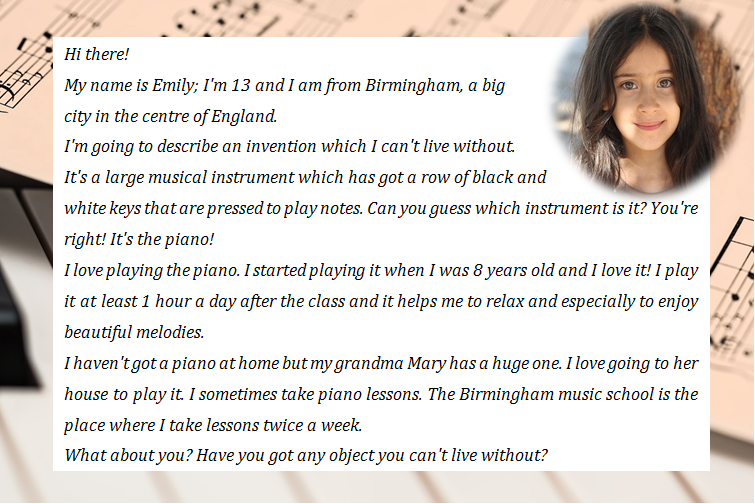 Say if the statements below are true or false:1. Emily is British 2. Emily's been playing the piano for 8 years3. Emily plays the piano 1 hour before school4. Emily loves the piano because she has fun playing songs which she likes5. The piano at the house of Emily's grandmother is small6. Emily goes to a music school every day4) An invention which I can't live withoutWrite a reply to Emily describing an invention which you can't live without. Write a maximum of 200 words. You must include these points:Definition of the inventionWhy you can't live without itHow often you use it; when and whereТемаДжерело(література, посилання)ЗавданняПрактичне заняття 2Тема “Inventions”“Англійська мова” для студентів 2-го року навчання. “English” for Second Year Students: навч.-метод. посіб. / І. С. Ковальчук, О. Б. Сивак. – Житомир: ЖДТУ, 2018. – 156 с. Grammarway 2, Jenny Dooley – Virginia Evans, Express Publishing 1)      Ex. 5, 7,8,9,11 – p. 122) PASSIVE: Inventors and Inventions (attachment)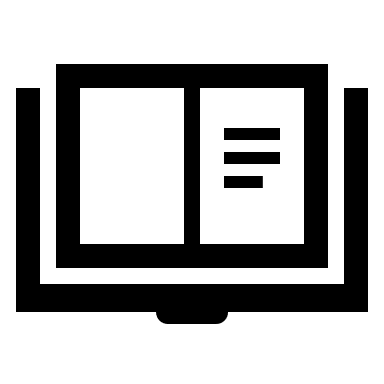 VIDEO Inventions  (attached)INVENTIONWHERE AND WHEN WAS IT INVENTED?USEPaperIn China, 2nd century BCBooks, money, etc.The compassRefrigeratorThe printing pressPlumbingMedicines and vaccinationEnginesThe wheelCommunicationElectricity